Задание:Изучить лекционный материал  Выбрать 1 тему и написать доклад на выбранную тему:оздоровительные (общеразвивающие) виды гимнастики, спортивные виды гимнастики прикладные виды гимнастикиПрактическую работу сдать. Тимофееву Ю.А.Виды гимнастики и ее методические особенности.1. Термин «гимнастика» ее задачи, методические особенности.2. Средства гимнастики.3. Виды гимнастики.4. Гимнастика как научная дисциплина.1.Слово «гимнастика» происходит от греческого «гимнос», что значит «обнаженный», второе значение (тренер, упражняю) - система специально подобранных физических упражнений, методических приемов, применяемых для укрепления здоровья, гармонического физического воспитания и совершенствования двигательных способностей человека, силы, ловкости, быстроты движений, выносливости и др.Гимнастика — это определенная, исторически сложившаяся совокупность специфических средств и методов физического воспитания людей.Ее задачи:1. (Оздоровительная задача). Гармоническое развитие форм и функций организма человека, направленное на всестороннее совершенствование физических - способностей, укрепление здоровья, обеспечение творческого долголетия советских людей.2. (Образовательная задача). Формирование жизненно важных двигательных умений навыков (в том числе прикладных и спортивных) и вооружение специальными знаниями.3. (Воспитательная задача). Воспитание моральных, волевых и эстетических качеств.Выдающийся мыслитель древнего мира Плутарх, заметил: «Гимнастика — есть целительная часть медицины».Методические особенности гимнастикиГимнастике присущ метод строгого регламентирование упражнения и четкой организации деятельности занимающихся, благодаря чему создаются оптимальные условия для освоения новых навыков и умений, а также соответствующий эмоциональный фон, стимулирующий повышенную работоспособность.К методическим особенностям гимнастики относятся:1. Разностороннее воздействие на организм человека.2. Применение самых разнообразных физических упражнений, что и обеспечивает всестороннее и гармоническое развитие морфологических и функциональных систем организма и физических качеств (силы, быстроты, гибкости, ловкости, выносливости).3. Избирательное воздействие на организм (исправление отрицательных сторон человека).4. Строгая регламентация учебного процесса и точное регулирование физической нагрузки.5. Возможность непрерывного усложнения и комбинирования упражнений и применения одних и тех же упражнений в различных целях.Методы — это способы применения средств гимнастики с целью специально запланированного педагогического или оздоровительного воздействия на занимающихся.2.Средствами гимнастики являются гимнастические упражнения и музыкальное сопровождение при их исполнении (многие упражнения были заимствованы из трудовой, боевой и бытовой деятельности людей ходьба, бег, лазанье, прыжки, переползания, равновесия, метания, преодоление препятствий, переноска груза и т. п.).1. Строевые упражнения.2. Общеразвивающие упражнения.3. Вольные упражнения.4. Прикладные упражнения5. Прыжки.6. Упражнения на снарядах (коне, кольцах, брусьях, перекладине, бревне).7. Акробатические упражнения.8. Упражнения художественной гимнастики (слитные комбинации), с предметами (скакалки, обручи, шарфы, мячи, булавы и др.) и без предметов.3.Виды гимнастикиВсесоюзная конференция 1968 г. утвердила следующую классификацию гимнастики по видам:1-я группа - оздоровительные (общеразвивающие) виды гимнастики,1. основную (общую)2. гигиеническую3. атлетическую.2-я группа - спортивные виды гимнастики,1. спортивная гимнастика2. художественная гимнастика3. акробатика.3-я группа - прикладные виды гимнастики1. гимнастика на производстве2. профессионально-прикладная3. военно-прикладная4. спортивно-прикладная5. лечебная гимнастикаГимнастика как научная дисциплина представляет собой часть науки о физическом воспитании, изучающей закономерности физического развития и совершенствования человека с помощью характерных для гимнастики средств, методов и форм организации занятий. В научном исследовании применяются преимущественно педагогические, физиологические, биомеханические и математические методы исследования.Гимнастика - имеет свою теорию, историю, методику преподавания, типичные средства и формы организации занятий.Теория гимнастики разрабатывает вопросы, связанные с сущностью и содержанием предмета гимнастики, ее целями и задачами, местом и значением гимнастики в советской системе физического воспитания и др.История гимнастики раскрывает процесс ее развития и становления как одного из средств и методов физического воспитания, освещает вопросы, связанные с совершенствованием средств, и методов гимнастики.В разделе методики преподавания гимнастики рассматриваются общие основы обучения и воспитания (применительно к гимнастике, к отдельным ее видам и группам упражнений), методы и приемы организации занятий с различными контингентами и др.Гимнастическая терминология.1. Характеристика гимнастической терминологии.2. Способы образования терминов, правила сокращений.3. Правила и формы записи упражнений.1.В физическом воспитании терминология играет очень важную роль. Она облегчает общение между преподавателями и учениками во время занятий, помогает упростить описание гимнастических упражнений при издании литературы по гимнастике.Наибольшее значение терминология приобретает в процессе обучения гимнастическим упражнениям, поскольку трудно обучать им, не зная точного названия. Краткие слова-термины оказывают существенное влияние на формирование двигательных навыков. Они способствуют лучшей настройке на выполнение упражнений, делают учебный процесс более компактным и целенаправленным, что подтверждается исследованиями.Под термином в гимнастике принято понимать краткое условное название какого-либо двигательного действия или понятия. "Как и в других "областях, гимнастическая терминология совершенствовалась параллельно с развитием физического воспитания, и в частности гимнастики, так как все новое, что возникает в практической деятельности и в науке, неизбежно отражается в языке, обогащая его.Гимнастическая терминология - это система специальных наименований (терминов), применяемых для краткого обозначения гимнастических упражнений, общих понятий, названий снарядов, инвентаря, а также правила образования и применения терминов, условных (установленных) сокращений и формы записи упражнении. (А. М. Шмелин).Гимнастическая терминология - это система терминов для краткого и точного обозначения используемых в гимнастике понятий, а также правила образования и применения терминов. ( Н. К. Меньшиков).Терминология как раздел лексики тесно связана с содержанием данной науки, ее теорией и практикой.Наша отечественная гимнастическая терминология, введенная в действие с 1938 г., была построена на основе словарного фонда русского литературного языка. Поэтому она значительно понятнее и доступнее для различных контингентов занимающихся.В новой терминологии авторы установили такую систему построения терминов, которая позволила бы ограничиться лишь указанием на наиболее характерные особенности каждого движения и в то же время точно и кратко определить его.Развитие советской гимнастики, новые успехи теории и практики требуют дальнейшего совершенствования гимнастической терминологии. Этому были посвящены Всесоюзная дискуссия 1957 г. всесоюзные конференции по гимнастике 1962, 1963 гг.Большой вклад в развитие гимнастической терминологии, внесли преподаватели кафедр гимнастики институтов физической культуры, особенна Московского, Ленинградского и Киевского. В результате поиска и обсуждений последние изменения и дополнения в действующую терминологию были внесены президиумом Федерации гимнастики СССР в 1965. г.Требования предъявляемые к терминологииК терминам предъявляются определенные требования:1. Доступность. Терминология должна строиться на основе словарного состава родного языка и заимствованных из других языков слов, а также из интернациональных слов-терминов и полностью соответствовать законам словообразования и грамматике языка данного народа. В этом случае терминология будет доступной, а, следовательно, жизненной и устойчивой. Нарушение норм родного языка приводит к тому, что терминология становится непонятной.2. Точность. Термин должен давать ясное представление о сущности определяемого действия (упражнения) или понятия.3. Краткость. Наиболее целесообразны краткие термины, удобные для произношения.2.Выделяют три группы правил гимнастической терминологии: правила образования, правила применения и правила сокращения терминов (опускание отдельных из них).Способы и правила образования терминовОбразование терминов происходит следующими способами:а) переосмысление, б) использование корней слов, в) присвоение имени, г) словосложение.Кроме образования новых используются термины, заимствованные из смежных областей деятельности и из прежних терминологических систем. Например, в гимнастике официально употребляются такие цирковые термины, как рондат, курбет, мост, твист.Переосмысление, или придание нового значения уже существующим словам,— наиболее распространенный способ образования терминов. Например: шпагат, вход, выход, переход, круг.Использование корней слов родного языка — способ, применявшийся при создании гимнастической терминологии. Корнями слов являются термины: мах, сед, вис, хват, кач, шаг, бег. На основе этих и других корней слов образуются производные термины, например: замах, присед, спад, подъем, раскачивание, перехват, шагом, углом и т. д.Присвоение имени первого исполнителя. Как правило, новые сложные элементы поначалу имеют сложное терминологическое описание. Использование имени известного спортсмена делает удобным частое употребление данного нового термина. Например, термин «диомидовский» означает: махом вперед поворот на одной руке на 360° в стойку.Словосложение — способ, при котором из двух слов образуется сложное или составное слово — термин. Например: (сальто) сгибаясь-разгибаясь, разновысокие (брусья), далеко-высокие (прыжки). Чаще всего гимнастические упражнения обозначаются е помощью двух и большего числа терминов, т. е. образуются путем составления из нескольких однословных терминов.Термины, обозначающие статические положения, образуются, как правило, с учетом условий опоры (упор на предплечьях, стойка на руках, сед на пятках и т, п.) и взаимного расположения звеньев тела (упор углом, вис, согнувшись и т. п.).Движения или положения тела в полете, например: прыжок ноги врозь, соскок углом, переворот назад, подъем махом вперед, подъем разгибом.Правила применения терминовГимнастическую терминологию применяют с учетом квалификации занимающихся. При проведении занятий оздоровительными или прикладными видами гимнастики используются лишь основные термины общеразвивающих упражнений с добавлением слов разговорного и литературного языка. Например, говорят: стоя ноги врозь (вместо «стойка ноги врозь»), положение сидя (вместо «сед»). На занятиях с детьми используются яркие образные наименования, например «как самолет», «как зайчики». В процессе обучения педагог знакомит учащихся с терминологией, постепенно заменяя прежние образные выражения терминами.Термины, обозначающие гимнастические упражнения, разделяются на две основные группы: обобщающие и конкретные термины.Обобщающие термины используются для обозначения общих понятий, групп и типов упражнений, например: элемент, соединение, вольные упражнения, разноименные круги. Конкретные термины определяют признаки конкретных упражнений. В свою очередь, они подразделяются на основные и дополнительные.Основные термины определяют главные смысловые признаки упражнения, принадлежность его к той или иной группе упражнений, например: подъем, спад, переворот, оборот, круг, мах.Конкретные элементы описываются сочетанием основного и дополнительного терминов. Однако некоторые основные термины: упор, вис, мост, шпагат, присед, полуприсед — сами по себе описывают конкретные элементы.Дополнительные термины дают уточняющую информацию, указывая направление движения, способ выполнения, условия опоры, характер исполнения, некоторые количественные характеристики. Например: вперед, боком; переворотом, разгибом, махом; на предплечьях, на лопатках, на животе; медленный (переворот), расслабленно; двойное, с поворотом на 540°.Некоторые термины могут быть как основными, так и дополнительными, например: мах — махом, стойка — стоя, присед — присев, круг — круговой, оборот — оборотом, переворот — переворотом.Строевые упражнения.1. Понятия строевые упражнения. Классификация строевых упражнений.2. Основные понятие о строе.3. Строевые приемы.4. Фигурные передвижения (передвижения по различным направлениям).1.Строевые упражнения — двигательные действия учащихся, выполняемые одновременно всем классом, группами учащихся или отдельными учениками. С помощью строевых упражнений решаются задачи формирования навыков коллективных действий (в строю), воспитания дисциплины и организованности, выработки чувства темпа и ритма, формирования правильной осанки. Использование строевых упражнений на уроках гимнастики позволяет быстро и целесообразно размещать занимающихся в зале или на площадке. Учителем физической культуры строевые упражнения применяются в различных частях урока. В подготовительной части урока они используются для организованного начала занятий, размещения учащихся для выполнения обще-развивающих упражнений. В основной части урока строевые упражнения используются для организованного перехода от одного вида упражнений к другому. В конце урока (в его заключительной части) эти упражнения являются хорошим средством я того, чтобы снизить нагрузку, подготовить учащихся к предстоящей учебной работе и организованно закончить занятие.Строевые упражнения представляют собой совместные действия в том или ином строго.Строевые упражнения являются средством организации занимающихся и целесообразного их размещения на площадке. Они способствуют формированию правильной осанки, развивают глазомер, чувство ритма и темпа. Формируют навыки коллективных действий, поднимают эмоциональное состояние занимающихся, могут служить средством снижения физической нагрузки. А в сочетании с другими упражнениями способствуют развитию двигательных и психических способностей.Эффективная организация занятий по физической культуре немыслима, без использования строевых упражнений. Их применение позволяет быстро и целесообразно размещать группу в зале или на площадке. Благодаря возможности управления большими массами занимающихся и многообразию различных форм перемещения, строевые упражнения - одна из основных частей массовых гимнастических выступлений. Большая часть строевых действий и команд взята из Строевого устава Вооруженных Сил, другая создавалась в процессе работы по гимнастике.Классифицируются строевые упражнения на четыре группы:- строевые приёмы;- построения и перестроения;- передвижения;- размыкания и смыкания.Для использования строевых упражнений при проведении занятий по физической культуре, необходимо знать основные понятия о строе.2.Основные понятия о строеСтрой - установленное размещение учащихся для совместных действий.Фланг - правая или левая оконечность строя. При поворотах строя названия флангов не меняется.Тыльная сторона строя - сторона противоположная фронту.Фронт - сторона строя в которую занимающиеся обращены лицом.Интервал- расстояние по фронту между учащимися. Для сомкнутого строя он равен ширине ладони между локтями стоящих рядом учащихся.Дистанция - расстояние в глубину между учащимися, стоящими в колонне для сомкнутого строя нормой считается расстояние вытянутой вперёд руки.Ширина строя - расстояние между флангами.Глубина строя - расстояние от первой шеренги (впереди стоящего учащегося) до последней шеренги (позади стоящего учащегося).Направляющий - учащийся идущий в колонне первым.Замыкающий - учащийся, идущий в колонне последним.Шеренга - строй, в котором занимающиеся размещены один возле другого на одной линии и обращены лицом в одну сторону.Колонна - строй, в котором занимающиеся, расположены, а затылок друг другу.Сомкнутый строй - строй, в котором занимающиеся расположены в шеренгах с интервалом, равным ширине ладони (между локтями), один от другого или в колоннах на дистанции, равной поднятой вперед руки.Разомкнутый строй - строй, в котором занимающиеся, расположены в шеренгах с интервалом в один шаг или с интервалом указанным
преподавателем.Ряд - два учащихся стоящие в двухшереножном строю в затылок один другому, последний ряд всегда должен быть полным.3.Строевые приемыК строевым приёмам относятся команды: "Становись!", "Равняйсь!", "Смирно!", "Вольно!", "Отставить!", "Правой (левой) - вольно!". Расчет, куда входят команды: "По порядку - Рассчитайсь!" и др. Повороты на месте. В отдельных случаях команды могут заменяться распоряжениями.Построения и перестроенияПостроения - действия занимающихся после команды преподавателя и принятия того или иного строя.Перестроения - переход из одного строя в другой.Перестроения из одной шеренги в две. После предварительною расчета по два подается команда: "В две шеренги - Стройся!" По этой команде вторые номера делают левой ногой шаг назад, правой ногой, не приставляя её шаг вправо и, вставая в затылок первому, приставляют левую ногу. Для обратного перестроения подаётся команда. В одну шеренгу - Стройся!" После команды все выполняется в обратной последовательности (рис. 1).Перестроение из одной шеренги и три. После предварительного расчета подаётся команда: "В три шеренги - Стройся!". По этой команде вторые номера стоят на месте, первые номера делают шаг правой ногой назад, не приставляя ногу, шаг левой в сторону и, приставляя правую, становятся в затылок вторым номерам. Третьи номера делают шаг левой вперёд, шаг правой в сторону и, приставляя левую, становятся впереди вторых номеров. Для обратного перестроения подаётся команда: "В одну шеренгу - Стройся!". И все выполняется в обратной последовательности (рис. 2).Перестроения из колонны по одному в колонны по два (три). После предварительного расчета подаётся команда: "В колонну по два (три) - Стройся!". Действия учащихся при этом аналогичны тем, которые выполняются при перестроениях из одной шеренги в две, три (рис. 3).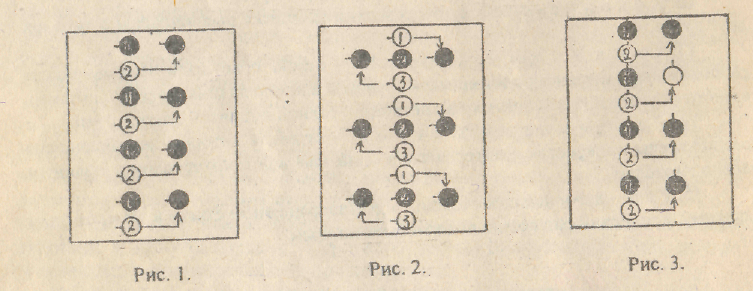 Перестроение из шеренги уступом. После предварительного расчета (6 -3 - на месте, 6 - 4 - 2 - на месте и др.), подаётся команда: "По расчету шагом марш!" Занимающиеся выходят на положенное им по расчету количество шагов. Преподаватель ведет подсчёт на один больше, максимального количества шагов. При расчете 6 - 3 - на месте - до семи.Для обратного перестроения подаётся команда: "На свои места шагом - Марш!". Все выходившие из строя делают поворот кругом, и идут на свои места и, дойдя до них, выполняют поворот кругом. Преподаватель ведет подсчёт до тех пор, пока последний вошедший в строй не сделает поворот кругом (рис.4).Перестроение из одной колонны в три уступом. После предварительного расчёта по три подаётся команда: "Первые номера - два (три и т.д.) шага вправо, третьи номера - два (три и т.д.) шага влево шагом - Марш!". По команде занимающиеся выполняют указанное количество шагов.Для обратного перестроения подаётся команда: "На свои места шагом - Марш!". Перестроение выполняется приставными шагами (рис.5).Перестроение из шеренги в колонну захождением отделений плечом. После предварительного расчёта по три, четыре и т.д. подаётся команда: Отделениями в колонну по три (четыре) левые (правые) плечи вперед шагом, - Марш!". По этой команде учащиеся, сохраняя равнение по фронту начинают захождение плечом до образования колонны. Вторая команда: "Группа - Стой!".Для обратного перестроения подаются команды:1. "Кругом!".2. "Отделениями в одну шеренгу, правые (левые) плечи вперёд шагом - Марш!".3. "Группа - Стой!". Последняя команда подаётся в тот момент, когда занимающиеся доходят до своего места в шеренге (рис. 6).Перестроения из колонны по одному в колонну по два (три и т.д.) поворотом в движении. При движении группы налево в обход подаём команда: "В колонну по два (три и т.д.) налево - Марш!". После поворота первой двойки (тройки и т.д.), следующие делают поворот под команду своего замыкающего, на том же месте, что и первые.Для обратного перестроения подаются команды:1. "Напра-Во!".2. "В колонну по одному направо в обход шагом - Марш!".При обучении целесообразно предварительно рассчитать учащихся по два (по три и т.д.) рис. 7.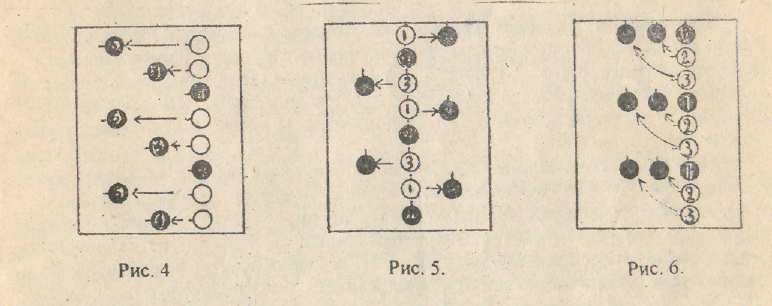 Перестроение из колонны по одному в колонну по два, четыре, восемь дроблением и сведением. Перестроение выполняется в движении.Команды:1. "Через центр - Марш!" (как правило, подаётся на одной из середин).2. "В колонны по одному направо, налево в обход - Марш!" (подаётся на противоположной середине). По этой команде первые номера идут направо, вторые - налево в обход.3. "В колонну по два через центр - Марш!", подается при встрече колонн (рис. 8 а, б, в). Обратное перестроение называется разведением и слиянием.Сведение - соединение колонн низшего порядка в колонну высшего порядка.Разведение - деление колонны высшего порядка на колонны низшего порядка.Перестроение из колонны в круг производится по команде "Взявшись за руки, в круг, шагом - Марш!" (предварительно преподаватель обозначает центр будущего круга). По этой команде оба фланговые заходят вокруг указанной точки до взаимной встречи, "размыкая" всех занимающихся на указанный интервал.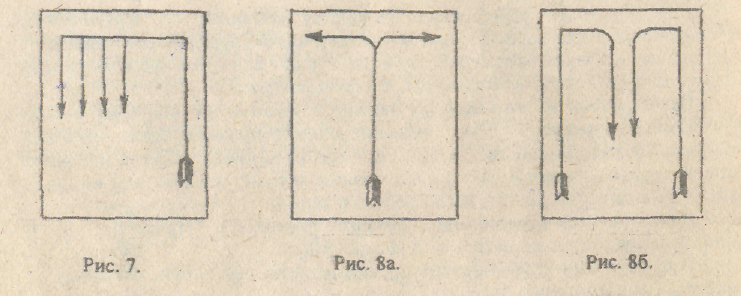 Перестроение из одного круга в два. Подаются команды: 1. "По три - Рассчитайсь!". 2. "Вторые номера три шага (два и т.д.) вперёд, третьи номера полшага вправо, шагом - Марш!". Занимающиеся выполняют указанные действия. Обратное перестроение производится по команде: "В один круг - Стройся!". По этой команде все выполняется в обратном порядке (с поворотом кругом) рис. 9 а.Перестроение из одного круга в три. Подаются команды: 1. "По семь - Рассчитайсь!", 2. "Четвертые номера шесть шагов вперёд, вторые и шестые - три шага вперёд, седьмые полшага вправо, шагом.- Марш!". Занимающиеся выполняя указанные действия, перестраиваются в три круга. Обратное перестроение производится по команде: "В один круг - Стройся!", по которой занимающиеся становятся на свои места с поворотом кругом.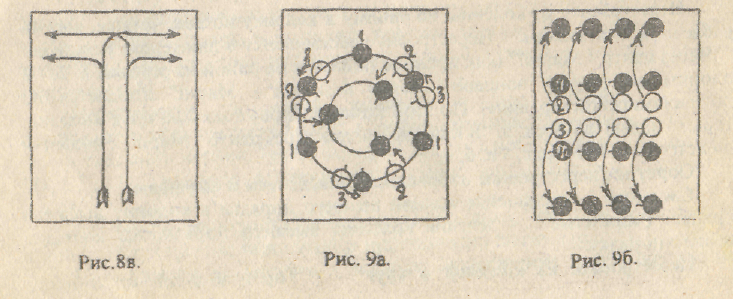 Размыкания и смыканияРазмыкания - действия занимающихся связанные с увеличением интервала и дистанции.Смыкание - приём уплотнения разомкнутого строя.1. Размыкание по уставу ВС. Команда: "Вправо (Влево, от средины) на два (три и т.д.) шага. Разомкнись!". Если количество шагов не указывается, то размыкание производится на один шаг.Все, за исключением того, от кого производится размыкание, выполняют поворот направо (налево) и, набрав указанный интервал, поворачиваются лицом к фронту. Подсчёт ведется по два, пока последний не приставит ногу.2. Размыкание приставными шагами производится по фронту. Команда:
"От середины (вправо, влево) на два (три и т.д.) шага приставными шагами разом - Кнись!". После подачи команды подсчет по два пока последний не приставит ногу. Для смыкания подается команда: "К середине (вправо, влево) приставными шагами сом - Кнись!", Подсчёт по два, пока последний не приставит ногу.3. Размыкания по распоряжению. Например, "наберите интервал – два шага" и т.д.4. Размыкания по направляющим в колоннах, которых преподаватель
ставит на необходимый интервал.5. Размыкание дугами можно выполнять из колонны по 3, 4, 5, (по три размыкание выполняют первый и третий номера; по четыре - второй и третий) Подаётся команда: "Дугами на два (три) шага разом - Кнись!" По этой команде выше указанные номера выходят вперёд, обходя по дуге на пять счётов справа и слева стоящих, и останавливаются с указанным интервалом от них, приставляя
ногу (на счёт шесть) и по счёту семь - восемь поворачиваются кругом (рис. 9 б).Для размыкания дугами из колонны по пять подаётся команда: Дугами на два шага разом - Кнись!", по которой вторые и четвёртые номера на шесть счётов обходят по дуге первых и пятых становясь рядом с ними, по счёту семь - восемь поворачиваются кругом. После чего первые и пятые номера на шесть счётов обходят дугами рядом стоящих на интервал два шага и по счёту семь - восемь поворачиваются кругом. При размыкании дугами назад, вначале выполняется поворот кругом, а потом размыкание по дуге.ПередвиженияК этой группе относятся упражнения, связанные с передвижениями различного характера.Передвижения могут осуществляться строевым и походным (обычным) шагом, который отличается от первого большей свободой движений.Движения на месте выполняются по команде:1. "На месте шагом - Марш!".2."Направляющий - На месте!" - тогда, когда необходимо сомкнуть передвигающуюся группу на дистанцию в один шаг.3. Для возобновления движения вперёд при ходьбе на месте, подаётся команда: "Прямо!", - под левую ногу, после чего делается шаг правой на месте и с левой начинается движение вперёд.Для изменения скорости, темпа и ритма передвижения используются команды: "Шире - Шаг!", "Короче - Шаг!", "Чаще - Шаг!" "Ре - Же!". Исполнительная команда подаётся под левую ногу.Для передвижения бегом подаётся команда: "Бегом - Марш!". При переходе с движения шагом под музыку исполнительная команда подаётся под левую ногу, после чего занимающиеся делают шаг правой и с левой начинают движение бегом (то же при переходе с бега под музыку по команде: "Шагом - Марш!". Если музыкального сопровождения нет, команда "Марш!" подаётся под правую ногу.Повороты в движении. Исполнительная команда для поворота направо подаётся под правую ногу, после чего занимающиеся, делают шаг левой вперед, поворачиваются на носке левой ноги и с правой ноги начинается движение в новом направлении. Исполнительная команда и действия при повороте налево - аналогичны.Для выполнения поворота кругом подается команда: "Кругом - Марш!". Исполнительная команда: "Марш!" подаётся под правую ногу, после чего занимающийся делает шаг левой вперёд, полшага правой вперёд, и поворачивается на носках обеих ног и с левой ноги начинает движение в новом направлении.При выполнении поворотов в движении целесообразно вести подсчёт, чтобы сохранить ритм движения.